Reno Husky Football 2021:  Spring, Summer & Fall Important Dates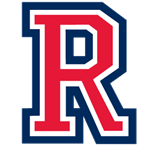 Important Information:Summer Weights / Conditioning / Football Practice Hours:  6:45 – 10:45Who should participate?All RHS Huskies who desire to play football & make a Frosh, JV or Varsity roster in the FallWhat to bring each day:  RHS Athletic Apparel (Shorts & T-shirts), Tennis Shoes, Cleats, Hand TowelLots of Water, Snack, Sunscreen, Hand SanitizerBreakdown of typical day:  6:45:  Players arrive / Roll Out / Stretch7:00:  Offensive / Defensive Install for the day7:25:  Break7:30:  Varsity Lifting in Weight Room / Frosh & JV:  Warm-up / Stretching / Conditioning8:20:  Break8:30:  Football Practice9:45:  Break9:55:  Frosh & JV:  Lifting in Weight Room / Varsity:  Conditioning & Stretch10:45:  Practice EndsMay Events:May 24, 25, 27:  Football Combine Week (Athletic Testing for Varsity and JV only)May 25: “Huskie Pups” Welcome!  Frosh Football Players & Parent Night (6 pm @ Foster Field)June Events:May 31st  thru June 9th:  Final Exams June 10th thru June 27th:   Vacation timeJune 28, 29 & July 1st:  Summer Weights / Conditioning Week #1 June 29th:  Fundraiser #1 (Discount Card Fundraiser)June 30th:  Senior Day! (Senior Football Players only)July Events:July 6, 7 & 8:  Summer Weights / Conditioning Week #2 (Football drills begin)July 6: “7 on 7” and “Big Man” Competition  6 pm @ McQ (JV & Varsity vs McQ & NVHS)July 12, 13 & 15:  Summer Weights / Conditioning Week #3 July 13: “7 on 7” and “Big Man” Competition 6 pm @ McQ (JV & Varsity vs McQ, NVHS, ??)July 19, 20, 21 & 22:  Summer Weights / Conditioning Week #4 July 20:  “Bowling Night” 6 PM - 8 pm @ GSR (Varsity only and more information TBA)July 21:  Football gear passed out / Lockers assigned  (More information to come)July 26, 27, 28:  Summer Weights Week #5 / 2 days  full pads (2 practices each day V-JV-Frosh)July 28:  Mount Rose Hike (Varsity Only)Time off / Vacation:  July 29 thru August 1stAugust Events:  August 2, 3:  Official start of practice!  (Helmets only)August 4, 5, 6:  Practice continues (shells only)August 7:  Practice in Full GearAugust 9:  First Day of School / Practice in Full GearAugust 13:  Scrimmage vs Wooster and NVHSAugust 14:  Team Pictures @ Reno High (Times TBA)August 20:  @ Churchill County High SchoolAugust 27:  Spanish SpringsSeptember Events:September 3:  @ CarsonSeptember 10:  @ DouglasSeptember 17:  ManogueSeptember 24:  DamonteOctober / November EventsOctober 1:  Bye (We are trying to fill this Bye with an opponent)October 8:  @ Galena (There will be practices and games the week of Fall Break!)October 15:  @ McQueenOctober 22:   ReedOctober28 / Nov 5, 12, 20:  NIAA Playoffs (Rounds 1, 2, Regional Championship & State Champ.)November 2::  Frosh & JV End of season Banquet  (Tentatively scheduled date)November 16:  Varsity End of season Banquet  (Tentatively scheduled date)